附件1河南农业大学2022年硕士研究生网络远程复试考生手册考生须在复试前，按照复试学院的要求，及时提交相关资格审核材料。考生须凭本人《准考证》和有效居民身份证参加网络远程复试，并主动配合身份验证核查和复试环境查验，遵守考场纪律，在规定时间参加网络远程复试。复试前考生需上传资格审核资料1.准考证（研招网下载）；2.身份证（正反面）；
3.大学期间成绩单（加盖有学校教务部门公章）；4.往届考生的学历学位证书，应届考生的学生证；
5.未通过网上学历（学籍）校验的考生需提供相关学历（学籍）认证报告；
6.发表论文、科研成果、奖励证书等；7.入伍批准书和退出现役证（报考“退役大学生士兵”专项计划考生）
8.《研究生复试考生诚信承诺书》9.通过英语四、六级考试者，须提交成绩单。
10.其它能证明自己特长和能力的各类证书等材料。材料命名要求：每个文件命名：准考证号后七位+材料名称(如0010001身份证)，所有材料最后以一个压缩包形式上传。压缩包命名：准考证号后七位+姓名+专业代码(如0010001李某某090100)。二、参加远程复试时考生需准备的用品1.本人有效居民身份证件；2.准考证原件；3.黑色签字笔和空白A4纸一张；4.除此之外，不允许有任何其他物品。三、复试机位设置及环境要求我校统一要求考生采用双机位进行复试。1、主机位（用于复试）：配置有摄像头、麦克风、扬声器的笔记本电脑、台式机（需配置麦克风、音响）、平板设备或者手机1台，确保复试过程中设备和软件可以正常使用，确保设备有充足的电量。 主机位设置：设于考生正面，考生面部、上半身及双手在画面中清晰可见；不得佩戴帽子、墨镜、口罩等，不得用头发或配饰遮挡面部、耳朵等部位。2、监控机位（用于监控复试环境）：带有摄像头的手机1台，配备支架进行机位固定，确保复试过程中设备和软件可以正常使用，确保设备有充足的电量。监控机位设置：从考生侧后方成45°拍摄，保证考生屏幕及桌面等周边环境在画面中清晰可见。保持平台静音（关闭麦克风和扬声器），关闭设备中可能影响复试的声音、震动、闹钟等软件及功能。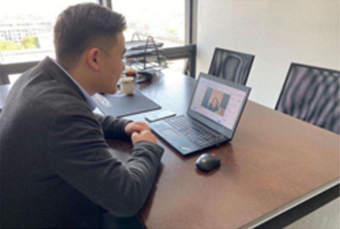 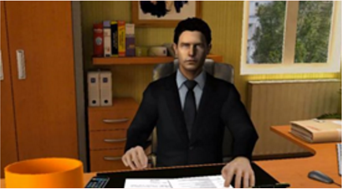 （主机位镜头效果图）                （辅机位镜头效果图）3.复试环境要求（1）考生需要在封闭安静的房间独立进行远程面试，周围环境不得对复试产生干扰。光线明亮，不能过于昏暗，也不要逆光。考生可视范围内不能有任何与复试内容有关的参考资料，不能有非复试指定的电子设备等，复试所用电子设备内不得存放考试相关的电子资料，桌面仅可摆放身份证、《准考证》及学院要求复试时展示的物品；（2）复试过程中，复试房间内除本考生不能有其他任何人员，也不允许出现其他声音，复试过程中考生不得东张西望，不得擅自离场；（3）主机位音频、视频必须全程开启，保持注视摄像头，视线不得离开，监控机位视频必须全程开启；（4）复试期间，两个机位的视频背景必须是真实环境，不允许使用虚拟背景；（5）提前将无关电脑程序全部关闭，特别是微信、QQ等易弹出窗口的软件；（6）需保证房间内网络信号质量满足视频通话需求，建议使用有线宽带或性能良好的WIFI、4G/5G网络，尽量不要使用多人共享的无线网络，以防面试过程中断网；（7）远程复试平台为腾讯会议软件，备用平台为钉钉，请考生提前下载并试用软件。四、复试流程1、提前测试。在复试前一周内安排线上提前测试，对考生进行身份核验，测试线上复试硬件设施，模拟复试流程、熟悉复试环节，为正式复试做好软、硬件等相关测试和准备。注意：进入会议房间前完善个人名称，并按“准考证号后五位+姓名+主机位”和“准考证号后五位+姓名+监控机位”格式设定参会姓名。2、随机抽签。开考前一小时，侯考区会议房间开放，请考生于开考前40分钟内进入，在10分钟内完成签到，开考前半小时内进行直播抽签，决定考试顺序。3、资质复查。考生在抽签完毕后，等待工作人员电话通知。接到电话通知后，考生进入审核区会议房间，按照审核区工作人员提示，进行资质复查、镜头调整等操作。4、进入主考区。资质复查完成后，根据工作人员提供的主考区会议号，进入主考区候场。主考区设置有“开启等候室”功能，考生确保两个机位进入后，调整好设备，等待主考区工作人员邀请进入即可。进入主考区后，考生出示身份证、准考证，经主考官确认后开始考试。5、抽题作答。抽取试题编号，根据随机生成的试题进行作答，作答完毕后，考官进行提问。作答与提问环节共计20分钟。6、考试结束。全部作答完毕后，根据工作人员指示退出会议。五、注意事项1、考生须自觉服从学校和学院的复试安排，按照指定时间和要求参加各项复试环节。考生在复试的整个阶段须保持电话畅通，以便学院联系。考生无故失联造成无法完成复试的，视为自动放弃本次复试。2、复试是国家研究生招生考试的一部分，复试内容属于国家机密级。复试过程中禁止录音、录像、截图和直播，禁止泄露或公布复试相关信息；复试全程只允许考生一人在面试房间，禁止他人进出。若有违反，视同作弊并将追究相关责任。3、复试过程中，如遇网络或系统等原因造成中断故障时，考生须立即联系学院老师，按照其指示执行。4、请考生提前认真阅读教育部《2022年全国硕士研究生招生工作管理规定》、《国家教育考试违规处理办法》、《中华人民共和国刑法修正案（九）》以及我校发布的相关招考信息。考生需确保提交材料真实和复试过程诚信。在法律规定的国家考试中，组织作弊的行为；为他人实施组织作弊提供器材或者其他帮助的行为；为实施考试作弊行为，向他人非法出售或者提供考试的试题、答案的行为；代替他人或者让他人代替自己参加考试的行为都将触犯刑法。在复试过程中有违规行为的考生，一经查实，即按照规定严肃处理，取消录取资格，记入《考生考试诚信档案》。入学后3个月内，我校将按照《普通高等学校学生管理规定》有关要求，对所有考生进行全面复查。复查不合格的，取消学籍；情节严重的，移交有关部门调查处理。6、复试结束后，学院会尽快公布复试结果。后续事宜我校都会及时在网站公布，请考生密切关注研究生院和各相关学院网站。